Index numbers of sold production of industry           in December 2022a)	In December 2022, sold production of industry was by 1.0% higher than in December 2021, when an increase was recorded by 16.3% as compared to the corresponding period of 2020, whereas in comparison with November 2022, it decreased by 6.4%. In the period January-December of 2022, sold production of industry was by 10.2% higher than in the corresponding period of 2021, which saw an increase by 14.8% as compared to the corresponding period of 2020.After eliminating the seasonal factors, in December 2022 sold production of industry reached the level higher by 5.6% than in the corresponding month of 2021 and by 0.7% higher as compared to November 2022.Chart 1. Sold production of industry (average monthly level in 2015=100)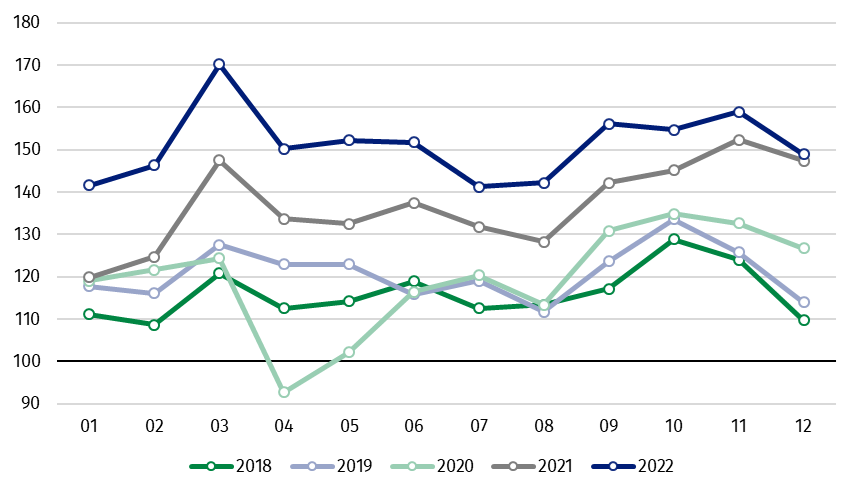 In December 2022, among the main industrial groupings there was an increase per year in the production of capital goods by 10.7% and non-durable consumer goods – by 8.9%. A decrease was observed in production of energy – by 11.9%, durable consumer goods – by 7.9% and intermediate goods – by 2.5%.a) Reported data; comprise enterprises with 10 or more persons employed.Table 1. Index numbers of sold production of industry a) (constant prices)a) Data including final information on production and prices in November and reported data in December.* Data revised.According to the preliminary data, in December 2022 as compared to December 2021, an increase in sold production (in constant prices) was reported in 17 (out of 34) industry divisions, among others, in manufacture of motor vehicles, trailers and semi-trailers – by 18.2%, manufacture of machinery and equipment – by 18.1%, manufacture of electrical equipment – by 12.6%, manufacture of metal products – by 8.3%, manufacture of food products – by 8.0%, manufacture of rubber and plastic products – by 5.1%, in repair and installation of machinery and equipment – by 4.0%.A decrease in sold production of industry, as compared to December 2021, was recorded in 17 divisions, among others, in manufacture of basic metals – by 21.8%, in electricity, gas, steam and air conditioning supply – by 16.3%, in manufacture of chemicals and chemical products – by 10.7%, manufacture of other non-metallic mineral products – by 10.3%, manufacture of paper and paper products – by 9.5%, manufacture of furniture – by 7.2%, manufacture of products of wood, cork, straw and wicker – by 7.1%.Chart 2. Index numbers of sold production of industry by selected NACE divisions (constant prices;                previous year =100) 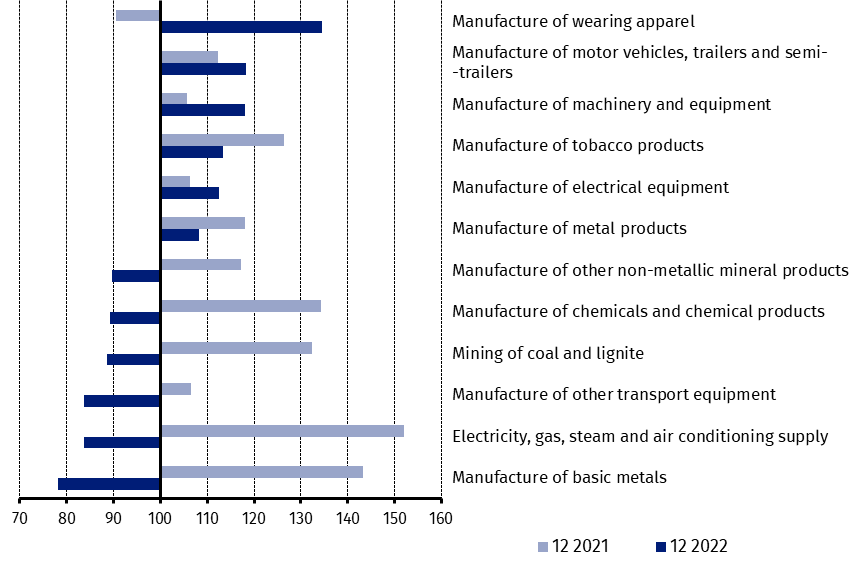 As compared to November 2022, a decrease in sold production (in constant prices) in December 2022 was recorded in 20 industry divisions, among others, in manufacture of computer, electronic and optical products – by 27.7%, manufacture of other non-metallic mineral products – by 21.1%, manufacture of basic metals – by 19.4%, manufacture of products of wood, cork, straw and wicker – by 17.3%, manufacture of metal products – by 14.1%, manufacture of paper and paper products – by 13.2%, manufacture of motor vehicles, trailers and semi-trailers – by 13.0%, manufacture of rubber and plastic products – by 11.9%.An increase in sold production of industry, as compared to November 2022, was recorded in 14 divisions, among others, in repair and installation of machinery and equipment – by 58.1%, in manufacture of beverages – by 14.7%, in electricity, gas, steam and air conditioning supply – by 10.5%, in manufacture of other transport equipment – by 8.6%. Chart 3. Index numbers of sold production of industry by selected NACE divisions (constant prices;                previous month =100)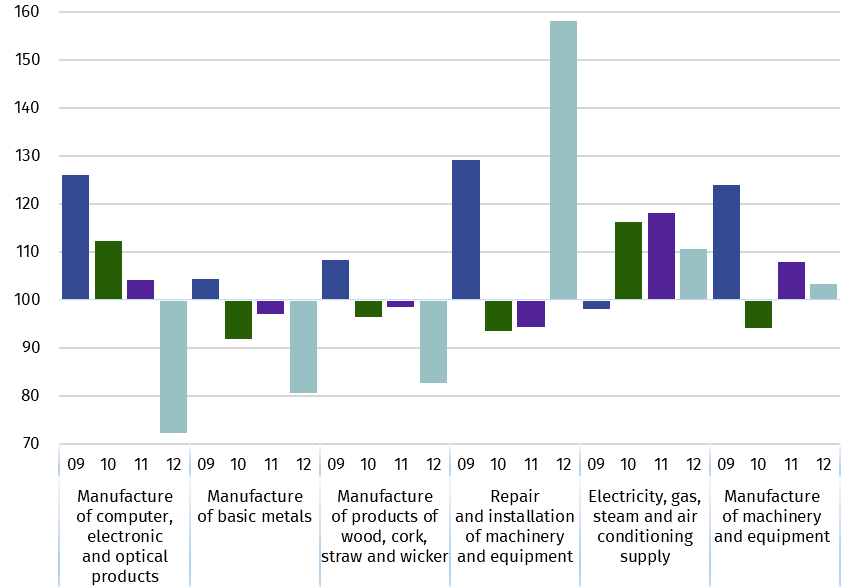 In case of quoting Statistics Poland data, please provide information: “Source of data: Statistics Poland”, and in case of publishing calculations made on data published by Statistics Poland, please include the following disclaimer: “Own study based on figures from Statistics Poland”SPECIFICATION2022202220222022202220222022SPECIFICATION1112111201-12 1112SPECIFICATIONprevious month =100previous month =100previous year =100previous year =100previous year =100monthly averageof 2015 =100monthly averageof 2015 =100INDUSTRY 102.8*93.6104.5*101.0110.2159.0*148.9Mining and quarrying99.890.5100.693.1113.095.286.2Manufacturing101.8*92.0106.4*103.4110.6163.1*150.0Electricity, gas, steam and air conditioning supply118.1*110.587.4*83.7106.5148.6*164.1Water supply; sewerage waste management and remediation activities 98.9*105.2100.6*101.8105.9149.7*157.5Prepared by:Enterprises DepartmentDirector Katarzyna WalkowskaPhone: (+48 22) 608 31 25Issued by:
The Spokesperson for the President
of Statistics PolandKarolina BanaszekPhone: (+48) 695 255 011Press Office Phone: (+48 22) 608 38 04 e-mail: obslugaprasowa@stat.gov.plwww.stat.gov.pl/en/     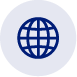 Press Office Phone: (+48 22) 608 38 04 e-mail: obslugaprasowa@stat.gov.pl@StatPoland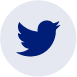 Press Office Phone: (+48 22) 608 38 04 e-mail: obslugaprasowa@stat.gov.pl@GlownyUrzadStatystyczny 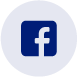 gus_stat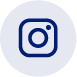 glownyurzadstatystycznygus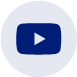 glownyurzadstatystyczny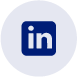 